ПЕРВОЕ ЗАСЕДАНИЕ СОБРАНИЯ ДЕПУТАТОВБАТЫРЕВСКОГО РАЙОНА СЕДЬМОГО СОЗЫВАВ соответствии с Федеральным законом от 06.10.2003г. №131-ФЗ «Об общих принципах организации местного самоуправления в Российской Федерации», Законом Чувашской Республики от 18.10.2004г. №19 «Об организации местного самоуправления в Чувашской Республике», с Уставом Батыревского района Чувашской РеспубликиСобрание депутатов Батыревского района РЕШИЛО:Избрать заместителя председателя Собрания депутатов Батыревского района Чувашской Республики Соловьева Ивана Кирилловича - депутата Собрания депутатов Батыревского района по одномандатному избирательному округу №8 на срок до окончания полномочий Собрания депутатов Батыревского района седьмого созыва.Глава Батыревского района   Чувашской Республики                                                                                Н.А. ТинюковЧĂВАШ РЕСПУБЛИКИ ПАТĂРЬЕЛ РАЙОНĔ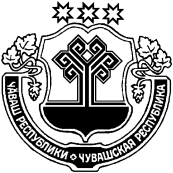 ЧУВАШСКАЯ РЕСПУБЛИКА      БАТЫРЕВСКИЙ РАЙОНПАТĂРЬЕЛ  РАЙОНĔНДЕПУТАТСЕН  ПУХĂВĚЙЫШĂНУ2020ç. авăн уйăхĕн 17-мĕшĕ 1/2 №Патăрьел ялě  СОБРАНИЕ ДЕПУТАТОВ          БАТЫРЕВСКОГО РАЙОНАРЕШЕНИЕ«17» сентября 2020 г.  № 1/2село БатыревоОб избрании заместителя председателя Собрания депутатов Батыревского района VII созыва Чувашской Республики 